ISE 2016: Smoke and fire load optimized monitors for areas with strict fire regulationsDistec presents new TFT display products for industry and commerce:Smoke and fire load optimized monitors, multi-touch POS-Line monitors with up to 10 touch points, HighBright monitorsGermering (Germany) January 7, 2016 – Distec - leading German specialist for TFT flat screens and system solutions for industrial and multimedia applications - will present several industrial display innovations at the Integrated Systems Europe (ISE), international trade fair for audiovisual and electronic integration, from 9th to 12th February 2015 in Amsterdam, Netherlands. "With our new smoke and fire load optimized monitors, we meet the demand for information displays for application areas such as escape routes, stairways, next to elevators and anywhere where strict fire regulations apply," explained Werner Schubert, Managing Director of Distec. Distec will show these new and other proven systems on Stand N129 in Hall 10.Smoke and fire load optimized monitors As there is no appropriate standard for monitors, Distec had the monitors tested according to DIN EN 13501-1 for the classification of building products. The fire test showed that the monitors undercut the limits for classification according to DIN EN 13501-1 class B-s1, d0 all categories. Thus, it achieved the best level in the class "difficult to ignite". The monitors are available in sizes from 31.5 to 54.6 inches.
 New multi-touch POS-Line monitors
The proven POS-Line monitors are now available as multi-touch versions with up to 10 touch points in sizes from 10.4 to 65 inches. This allows for an interactive operation via gestures used for smartphone and tablet. At the ISE show, Distec will present the new, second generation of these monitors, available in sizes from 10.4 to 24 inches and featuring an elegant aluminum frame, making the monitors significantly lighter.
HighBright monitors with strong backlightingIn locations with a high ambient light level, monitors with normal backlighting can be difficult to read. Distec therefore offers a range of products with a particularly strong backlight that are ideal for bright ambient light. These monitors have a backlight brightness of up to 2500 cd/m² and are available in sizes 31.5” and 54.6”. To protect the panels, they are supplied with temperature monitoring and brightness controls. If the temperature becomes too high or if ambient light levels fall, the monitor automatically reduces the screen brightness in steps. As an option, the devices can be equipped with a removable PC-Box with Intel Core-i3/5. Words: 406ImagesAbout Distec Distec is a company of the Data Display Group (www.datadisplay-group.com), the worldwide operating specialist for TFT flat screen and system solutions for industrial, multimedia and digital signage applications. Located in Germering near Munich in Germany, the company designs, produces and sells innovative solutions and a full range components, displays and services. Data Display Group supplies innovative Green IT solutions based on their hardware platforms and their own software to control the TFTs of partners Samsung, Innolux, Kyocera, and Mitsubishi as well as selected panels from other manufacturers. These system solutions - from assemblies and kits up to finished OEM products - are developed in their own R&D centers in Germering (Germany) and Ronkonkoma (NY/USA). The range of services includes customized developments and adaptations, product finishing and assembly of monitoring systems as well as the production of finished products and a complete after-sales service with RMA, repair and technical support. More information can be found on the homepage: http://www.distec.de Products from Data Display Group are available at: Europe: Distec GmbH, Germering, http://www.distec.de UK and Benelux: Display Technology, Rochester, http://www.displaytechnology.co.uk Turkey and Middle East: DATA DISPLAY BİLİŞİM TEKNOLOJİLERİ LTD ŞTi., Istanbul, http://www.data-display.com.trNorth America: Apollo Display Technologies, Ronkonkoma NY, http://www.apollodisplays.com/ Distec GmbH Augsburger Straße 2b 82110 Germering Germany T +49 89 89 43 63 0 F +49 89 89 43 63 131 E distribution|at|distec.de W www.distec.de A company of the Data Display Group: www.datadisplay-group.com. Media Contact: Mandy Ahlendorf T +49 8151 9739098E ma@ahlendorf-communication.com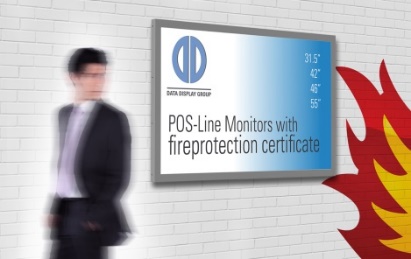 Image 1: Smoke and fire load optimized Monitors for areas with strict fire regulationsCopyright: Distec GmbHDownload: http://www.ahlendorf-news.com/media/news/images/Distec-ISE-Rauchgas-Brandlast-optimiert-POS-Line-Monitor-H.jpg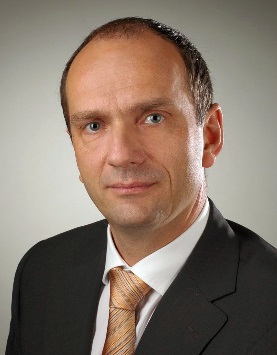 Image 2: Werner Schubert is Managing Director of Distec GmbHCopyright: Distec GmbHDownload: http://www.ahlendorf-news.com/media/news/images/Data-Display-Werner-Schubert-.jpg